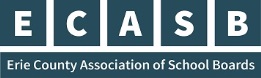 ECASB Budget & Finance - DRAFTAgenda - January 6, 2022 Erie 1 BOCES - 355 Harlem Road, Room B16:30 PM – 8:30 PMCall to Order by ECASB Treasurer / Pledge of AllegianceApproval of Minutes from September 13, 2021 (Sent previously)Financial Reports & Discussion:EFPR Review/Oversight Review – report by Committee MembersFirst Draft of 2022 – 2023 ECASB Budget – sent December 29, 2021Treasurers Comments:Investment PolicyExecutive Director Report:Program Updates – Advocacy Training, Rick Timbs Dessert Forum, On-Target Budget and Finance  Virtual Programs, Get To Know BOCES, Spring Speed Boarding, Eats and Education, Annual Dinner, Governance and FOR Training.WNY Education Law Conference –Round Table Regarding Budget/Finance Issues in Districts: Comments should be 1-2 minutes - Members may always pass.  Motion to AdjournNext Meeting: February 17, 2022; 6:30 pm – 8:30 pm (If needed)